ПРОЕКТ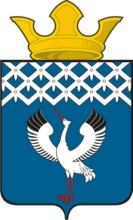 Российская ФедерацияСвердловская областьДумамуниципального образованияБайкаловского сельского поселения16-е внеочередное заседание 3-го созываРЕШЕНИЕ28 декабря 2016г.                                   с.Байкалово                                             № __О представлении к награждению Почетной грамотой Законодательного Собрания Свердловской области Чернакову Антонину ЕвгеньевнуВ соответствии с Областным законом от 19 апреля 1999 года N 5-ОЗ "О наградах, почетных званиях Свердловской области и наградах высших органов государственной власти Свердловской области" (с изменениями), Дума муниципального образования Байкаловского сельского поселения РЕШИЛА:1.Ходатайствовать перед Законодательным Собранием Свердловской области о награждении Почетной грамотой  Чернакову Антонину Евгеньевну за большой вклад в развитие местного самоуправления муниципальном образовании Байкаловского сельского поселения.2.Направить настоящее решение в Законодательное Собрание Свердловской области.3.Контроль над исполнением настоящего решения возложить на комиссию по соблюдению законности и вопросам местного самоуправления (Чернаков В.В.).Председатель Думы муниципального образованияБайкаловского сельского поселения                  ______________    С.В.Кузеванова28 декабря 2016г.   